Publicado en Logroño el 08/11/2018 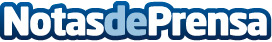 Emprendedores y Pymes de la Rioja apuestan por los negocios digitales asociados al sector vitivinícolaLos expertos en Marketing Digital de las "Fast Forward Sessions" celebradas hoy en Logroño  han animado a las PYMES y a los emprendedores locales a utilizar Internet para promocionar sus empresas en el mercado internacionalDatos de contacto:Ramón NavarroNota de prensa publicada en: https://www.notasdeprensa.es/emprendedores-y-pymes-de-la-rioja-apuestan-por_1 Categorias: Nacional Telecomunicaciones Marketing La Rioja Emprendedores E-Commerce http://www.notasdeprensa.es